Trade Union Communications Awards 2015  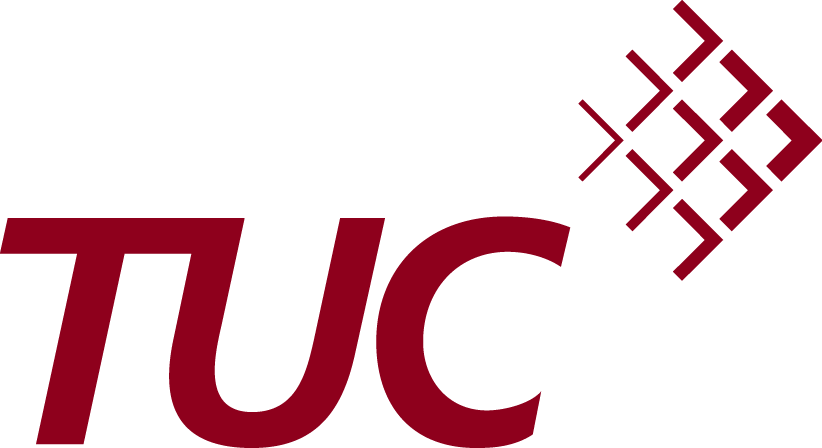 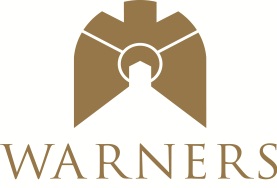 Category 5: Best campaignPlease complete the following questions and attach this form with the entry sheet to each of the five entries required for this category.Union:Title of campaign:Please provide no more than one side of A4 (typed) describing the campaign and covering the following questions:What was the campaign objective?What was the budget?What was the campaign’s outcome?How successful was the campaign and how did you measure this?COVER SHEET Trade Union Communications Awards 2015  